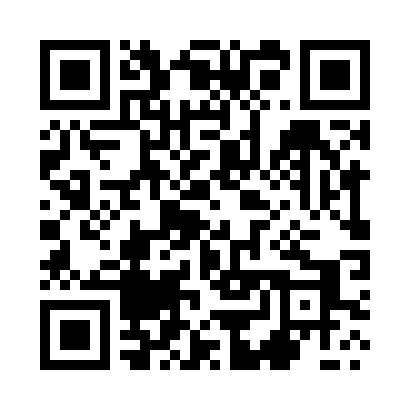 Prayer times for Szarki, PolandMon 1 Apr 2024 - Tue 30 Apr 2024High Latitude Method: Angle Based RulePrayer Calculation Method: Muslim World LeagueAsar Calculation Method: HanafiPrayer times provided by https://www.salahtimes.comDateDayFajrSunriseDhuhrAsrMaghribIsha1Mon4:286:2912:595:267:309:242Tue4:256:2712:595:277:329:263Wed4:226:2512:595:297:349:294Thu4:196:2212:595:307:369:315Fri4:166:2012:585:317:379:336Sat4:136:1812:585:327:399:367Sun4:106:1612:585:347:419:388Mon4:076:1312:575:357:429:419Tue4:046:1112:575:367:449:4310Wed4:016:0912:575:377:469:4511Thu3:586:0712:575:387:489:4812Fri3:556:0412:565:407:499:5113Sat3:526:0212:565:417:519:5314Sun3:486:0012:565:427:539:5615Mon3:455:5812:565:437:559:5816Tue3:425:5512:555:447:5610:0117Wed3:395:5312:555:457:5810:0418Thu3:355:5112:555:478:0010:0619Fri3:325:4912:555:488:0110:0920Sat3:295:4712:545:498:0310:1221Sun3:255:4512:545:508:0510:1522Mon3:225:4312:545:518:0710:1823Tue3:185:4012:545:528:0810:2124Wed3:155:3812:545:538:1010:2425Thu3:115:3612:545:548:1210:2726Fri3:085:3412:535:558:1310:3027Sat3:045:3212:535:578:1510:3328Sun3:005:3012:535:588:1710:3629Mon2:565:2812:535:598:1910:3930Tue2:535:2612:536:008:2010:42